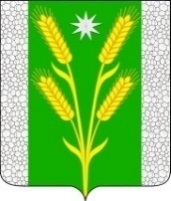 АДМИНИСТРАЦИЯ БЕЗВОДНОГО СЕЛЬСКОГОПОСЕЛЕНИЯ КУРГАНИНСКОГО РАЙОНАПОСТАНОВЛЕНИЕот 15.01.2024										№ 7пос.СтепнойОб утверждении перечня объектов, в отношении которых планируется заключение концессионных соглашений в 2024 годуНа основании п. 3 ст. 4 Федерального закона от 21 июля 2005 г. № 115-ФЗ «О концессионных соглашениях», Федерального закона от 6 октября 2003 г. № 131- ФЗ «Об общих принципах организации местного самоуправления в Российской Федерации», в соответствии с Уставом Безводного сельского поселения Курганинского района зарегистрированного Управлением Минюста РФ по Краснодарскому краю от 7 июня 2017 г. № RU 235173022017001, постановляю:Утвердить перечень объектов, в отношении которых планируется заключение концессионных соглашений в 2024 г. (далее - Перечень) согласно приложению, к настоящему постановлению.Признать утратившим силу постановление администрации Безводного сельского поселения Курганинского района от 20 января 2023 г. № 7 «Об утверждении перечня объектов, в отношении которых планируется заключение концессионных соглашений в 2023 году».Разместить настоящее постановление и Перечень на сайте в информационно-коммуникационной сети «Интернет» www.torgi.gov.ru. и на официальном сайте администрации Безводного сельского поселения Курганинского района.Контроль за выполнением настоящего постановления оставляю за собой.Постановление вступает в силу с момента его подписания.Глава Безводного сельскогопоселения Курганинского района					Н.Н. БарышниковаПриложениеУТВЕРЖДЕНпостановлением администрацииБезводного сельского поселения Курганинского районаот 15.01.2024 № 7Перечень
объектов, в отношении которых планируется заключение концессионных соглашений в 2024 годуЗаместитель главыБезводного сельского поселенияКурганинского района								И.В. Черных№ п/пНаименование объектаМестоположениеПредполагаемые виды работСфера применения123451наружные сети электроснабженияп. Андреедмитриевский, ул. Элеваторнаяремонт и эксплуатацияэнергоснабжение2наружные сети электроснабженияп. Степной, ул. Мираремонт и эксплуатацияэнергоснабжение